Здравствуйте, уважаемые родители! В рамках занятия по развитию речи предлагаю рассмотреть с ребенком картинку «Курица с цыплятами» и помочь малышу ответить на вопросы к картине.Тема: «Рассматривание картины «Курица с цыплятами»».Задачи:Учить рассматривать сюжетную картину, отвечать на вопросы.Закреплять название домашних птиц.Развивать звукопроизношение и звукоподражание.Оборудование демонстрационное: картина «Курица с цыплятами»Ход занятия.Покажите ребенку картину, задайте вопросы, помогите ответить.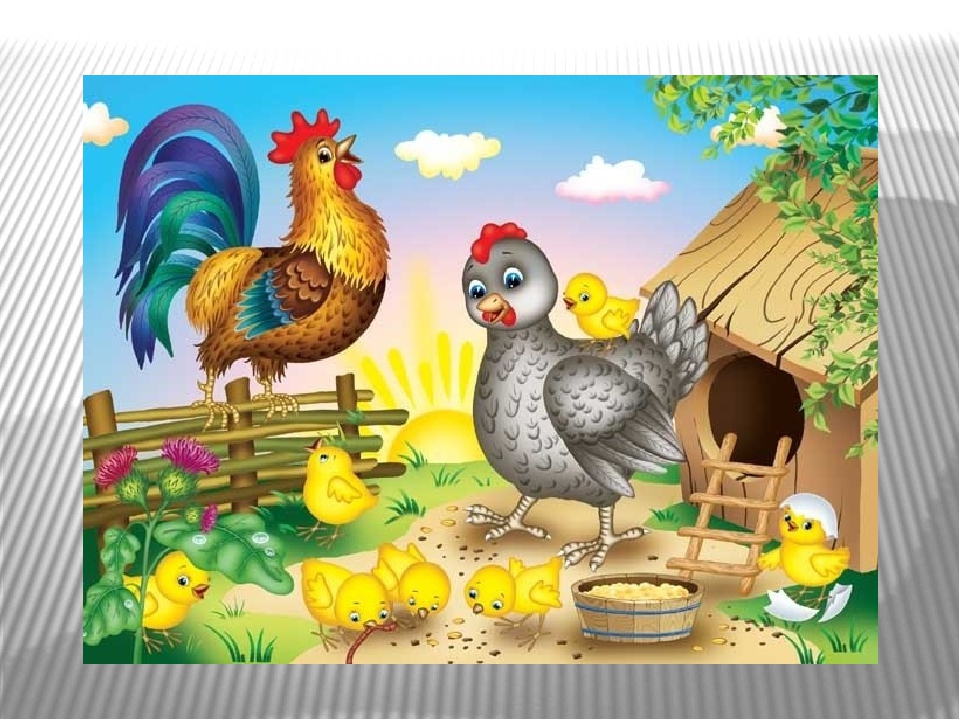 Вопросы:-Посмотри, кто нарисован на картине?-Какого цвета курочка? (Курочка пестрая, ее зовут Пеструшка.)- Что делает курочка? (Жила-была курочка Пеструшка, снесла курочка яички и села их высиживать. И из яичек вылупились цыплята. Вот эти цыплята, посмотри на них.)-Какого цвета цыплята?-Что делает этот цыпленок? А этот?Сколько цыплят у мамы курочки?-Сколько курочек на картине?-Как называется папа цыплят?-Как говорит петух (курица, цыплята)?